Requisitos de Ingreso y Admisión (corresponde a anexo de la ordenanza n° o 2 4 / 1 8 -CS)
• Podrán inscribirse como alumnos de la maestría en geotermia aplicada quienes posean grado universitario de una carrera de grado académico cuyo plan de estudios tenga una duración no menor de cuatro años. (Capitulo v. art. 29.2.1- inciso 3.1-Requisito De Ingreso - Ordenanza n° 026/14-CS. UNSJ).• El comité académico podrá aceptar a profesionales, interesados en la temática de la maestría. Dicho cuerpo tendrá a su cargo la responsabilidad de responder sobre la admisión e ingreso, así como sobre la necesidad de realización de cursos propedéuticos de nivelación.• Los títulos de grado deben haber sido otorgados por una Universidad Argentina reconocida por el Ministerio de Educación de la Nación o por Universidades del extranjero.• una vez admitido, el alumno deberá cumplir los pasos establecidos en el reglamento de la carrera (anexo 1. art. 9°), a efecto de realizar su inscripción definitiva.• Acreditar conocimiento de idioma inglés equivalente al nivel b 2. Todos los graduados de carreras afines en el área de las Ciencias de la Tierra, de ésta u otras universidades nacionales, privadas o del extranjero que aspiren a cursar la carrera de maestría, deberán elevar al comité académico del doctorado su solicitud de admisión junto con el título de grado y los correspondientes planes de estudio de la carrera incluyendo contenidos de las materias y todo otro antecedente debidamente certificados y si correspondiere, legalizados.Los postulantes a la Maestría en Geotermia Aplicada, podrán inscribirse mediante presentación formal al decano y por su intermedio al Departamento de Geología.
Documentación a presentar para la inscripción
Los aspirantes deben presentar la siguiente documentación en tiempo y forma según lo estipule el comité académico:Nota solicitando la admisión, dirigida al decano de la facultad.Formulario de inscripción pertinente Copia legalizada del título de grado o copia autenticada del certificado analítico de grado. En el caso que el titulo haya sido otorgado por una Universidad Extranjera, deberá presentar el diploma y certificado analítico refrendado por el organismo pertinente (ambos apostillados por la haya).copia del DNI o del pasaporte.Curriculum Vitae actualizado.Matrícula La matrícula anual establecida para el programa de la Maestría Binacional en Geotermia Aplicada es de U$S 300 (dólares trescientos) anuales o su equivalente en pesos argentinos a ser abonados en un pago o hasta en 10 cuotas mensuales. Toda Documentación debe ser dirigida al correo del Departamento de Geología:  dpto.geologia.sj@gmail.comSan Juan, ……de ……………………de 20…...Señor.Decano de  de Ciencias Exactas, Físicas y Naturales -UNSJIng. Rodolfo BLOCHS…….....…/………...D		El que suscribe, ……………………….……………………………………………..,       DNI:……………………….., se dirige a Ud. con el objeto de solicitar la inscripción en /Curso de Posgrado ……………………………………………………………… que se imparte en esta Facultad.		A tal efecto adjunto la correspondiente Solicitud de Inscripción.		Saludo a Ud atentamente.						………………………………………….                                                                                                   Firma del AlumnoSOLICITUD DE INSCRIPCIÓN MAESTRÍA BINACIONAL EN GEOTERMIA APLICADAPERÍODO LECTIVO…………Datos Personales:En el caso que los datos personales cambien, estos DEBEN comunicarlos al Dpto. de Posgrado y/o al Consejo Académico                                                                                                       El/La alumno/a ………………………………………………………………...………..solicitó inscripción en la carrera ………………………………………………………………………….de  de Ciencias Exactas, Físicas y Naturales.- San Juan,…….de……………………de 20…...			                                            ……………………………………………….   					 			Firma del empleado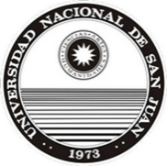 UNIVERSIDAD NACIONAL DE SAN JUANUNIVERSIDAD DE RUHR BOCHUMARGENTINA - ALEMANIAMAESTRÍA BINACIONAL EN GEOTERMIA APLICADA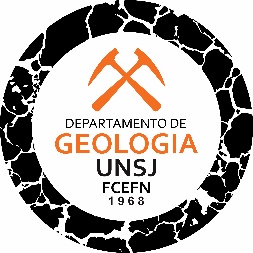 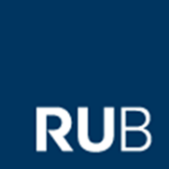 UNIVERSIDAD NACIONAL DE SAN JUANUNIVERSIDAD DE RUHR BOCHUMARGENTINA - ALEMANIAMAESTRÍA BINACIONAL EN GEOTERMIA APLICADAUNIVERSIDAD NACIONAL DE SAN JUANUNIVERSIDAD DE RUHR BOCHUMARGENTINA - ALEMANIAMAESTRÍA BINACIONAL EN GEOTERMIA APLICADAUNIVERSIDAD NACIONAL DE SAN JUANUNIVERSIDAD DE RUHR BOCHUMARGENTINA - ALEMANIAMAESTRÍA BINACIONAL EN GEOTERMIA APLICADAUNIVERSIDAD NACIONAL DE SAN JUANUNIVERSIDAD DE RUHR BOCHUMARGENTINA - ALEMANIAMAESTRÍA BINACIONAL EN GEOTERMIA APLICADAUNIVERSIDAD NACIONAL DE SAN JUANUNIVERSIDAD DE RUHR BOCHUMARGENTINA - ALEMANIAMAESTRÍA BINACIONAL EN GEOTERMIA APLICADAApellido y NombresLugar de NacimientoPaís:Provincia:Fecha:Domicilio ParticularTelDomicilio ProfesionalTelDocumento de IdentidadLE – LC – DNI: NºDocumento de Identidad Para ExtranjeroPasaporte NºPaísCedula de Extranjería NºDNIE: NºVisaEstúdios Realizados:Facultad:Universidad:Título:Fecha de EgresoDatos de contactoCorreo ElectrónicoNº Celular